Me llamo ____________________________________    ¡Español 2 Repaso!Subject pronounsIn English, we know that pronouns take the place of the nouns. Pronouns in Spanish do the same thing.Here are the Spanish pronouns and what they mean in English:The subjects in SPANISH			(singular column)			(plural column)1st  person2nd person	3rd personEscribe en español:you _____tú_________we (fem) ___________________all of you ____________________you __________________he ___________________she ___________________I ____________________you guys __________________they (masc) ___________________you _________________you formal ____________________she __________________we (masc) ___________________he _________________Now, decide which pronoun you could use for the following subjects. For example: If you are talking about “John,” you could use the pronoun “él” instead.  If you are talking about “the girls,” you would use the pronoun “ellas” because they are more than one, and feminine.Josefina = _____________Marcos = ________________Juanita y Carlita = _________________Pedro = _________________I = _________________You = _________________A doctor, if you are talking to him/her = __________________My friends =_______________ (be careful, think about who they are!)Your cat = _______________________His dog = ____________________The puppies = _______________Your books = _____________________My friends and I = _____________________The students and you = _____________________You and your family = ________________Steps for conjugating:Figure out where the subject would fit into each box.Write the form of the verb that corresponds to that box. Use BOTH SER and ESTAR for each.He is __él es/ él está_________					SERThey (female) are ________________________We are _________________________I am ________________________You (formal) are ____________________The girl is _____________________You (informal/friendly) are ___________________All of you are __________________________			ESTARThe boy is _________son  / __están__Las chicas _____________________________Tu amigo y tú _______________________Mis abuelos _____________________________Tu familia _______________________Nuestros padres ________________________Nuestra clase ____________________________La chica y yo ______________________________I.Grammar  Choose the correct form of ser to finish each of the following sentences.a. es		b. eres		c. somos		d. soy		e. sonNosotros _____ de Puerto Rico.Ustedes _____ estudiantes.Yo _____ una chica inteligente.Ella _____ mi profesora.-¿De dónde _____ tú?Javier y Angela _____ conductores.Ella y yo _____ amigos.Tú _____ un chico.J. Use ESTAR to complete the following phrases.a. estoy		b. estamos	c. está		d. estás		e. están55. La chica  _____ en la clase. 56. Los hombres  ____ contentos. 57. Yo    ___ en la escuela.  58. Tú   ______ mal hoy. 59. Mi amigo y yo  ____ en la casa.60. Usted ______ en la biblioteca.61. El chico y tú _______ en el autobús.Gramática: Ser  y Estar  (Am, Is, Are)B.  Use SER for more permanent states, also where an event is taking place.Use SER when you are talking about “DOCTOR” D—O—C—T—O—R  1. Description: Maria es alta. 2. Occupation:  Yo soy estudiante. 3. Characteristic: Juan es inteligente. 4. Time: Son las tres de la tarde. 5. Origin: Pedro es de Guatemala. 6. Relationship:  Ellas son mis tías. Use ESTAR for temporary states: P—L—A—C—E 1. Position: Ella está sentando. (She is sitting) 2. Location: Estoy en la biblioteca (I am in/at the library) 3. Action: Estamos comiendo (We are eating) 4. Condition: El perro está muerto, Mi camisa está sucia (The dog is dead, My shirt is dirty). 5. Emotion:  Estoy contento. Ser vs Estar. Choose which verb form to use based on DOCTOR (ser) and PLACE (estar). You may repeat forms, and you may not use all of them.soy		b. eres		c. es		d. somos	e. son		ab. estoy		ac. estás		ad. está		ae. estamos	bc. estánMañana _______ viernes.Las chicas ______ altas.Mi padre __________  enojado hoy.____________ nevando en las montañas!Mis amigos y yo ______________ desayunando en el café nuevo.Tú no ____________  leyendo un libro.El maestro _____________ en su clase.Mis abuelos ______________ en Perú.Mi primo _____________ cómico e inteligente.Tengo un examen; _____________ nerviosa.La clase no___________ difícil.Tú __________ mi amigo.Definite articles (el, la, los, las = the)  and Indefinite articles: (Un, una, unos, unas  = a or some).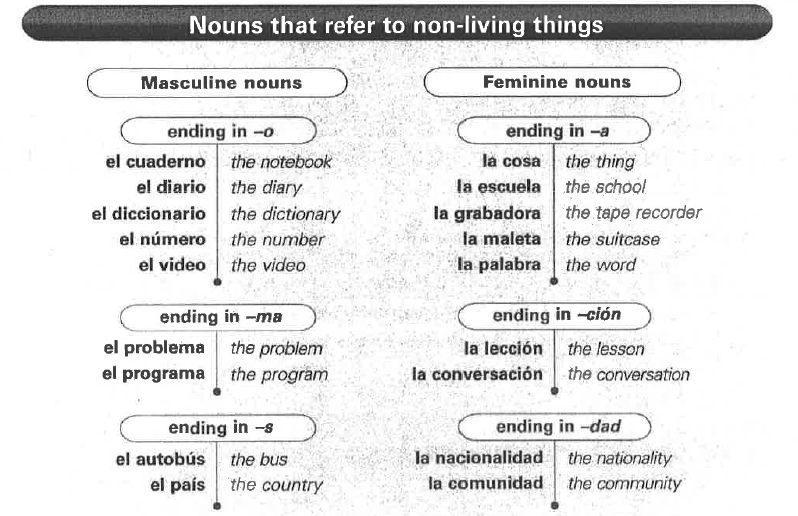 G. Grammar  Choose both the correct definite AND indefinite articles to go with each of the following words.36. _____ manos						a. el /unos          b. las / unas     c. la/una     37. _____ hombre						a. la/una        b.  los  / unos          c. el/un38. _____  escuela 					         a. los/unos       b. la/una          c.  el/uno39. _____  cuadernos						a. las/unas       b. el/  un         c. los/unos40. _____    maestras						a. la / una     b.  los/unos       c. las/unasPossessive adjectives:Posesivos: Choose the correct possessive adjective. Your options are horizontal.Es __(my) libro.  	  			A. mi     B.  mis   C. me   D. yoLas chicas son ____(his) primos.  		 A.  tu   B. tus   C. él     D. su  E. susEs ____(our) casa.  			A. nosotros   B. nuestro  C. nuestra  D. nuestros  E. nuestrasSon ____(our) abuelos. 		 A. nosotros   B. nuestro  C. nuestra  D. nuestros  E. nuestrasSon ____ (your) sombreros.  		A.  tu   B. tus     C. ustedTengo ___ (her) cuadernos.   		A.  ella   B. tus   C. él     D. su  E. sus Es ___(their) gato.    			A.  los   B. tus   C. ellos     D. su  E. susComplete the sentence: In Spanish, you have to make the adjective “match” or “agree” with the noun it describes in both _________________ and _________________________Parte A. Write the feminine, plural form of the following adjectives IN SPANISH: rubio =___________________________bajo = _______________________verde = ___________________Adjectives: Choose the adjectives which best complete the following paragraph.	Hola, soy Mariana, y describo mi familia y mi vida. Carlos es mi hermano. Carlos y yo tenemos unos abuelos   (simpáticos   /  simpáticas /  simpático) que viajan mucho. Mis abuelos visitan a mi tío Enrique. Enrique es (inteligente  / alta / rubia).  Su esposa es mi tía Rosa. Rosa es (joven /jóvenes / pelirrojo) y muy (inteligente / moreno). Ella tiene el pelo  (rubio / rubia ).  Le gusta pasar tiempo conmigo (with me): ¡ella es mi tía favorita! Hablamos de muchas cosas.  También, yo tengo un novio  19.( guapos / guapo / guapa). Mi novio es  trabajadora / trabajar / trabajador)  y muy (interesantes / fea / simpático).   Se llama Alberto. Alberto tiene el pelo (negro / roja / azules) y los ojos  (azul  / cafés / negro).     Alberto tiene un gato (gorda / gordo) que se llama Félix. Felix es un gato (marrón y blanca  /marrón y blanco). ¡Me gustan los gatos!Conjugating: present tense.-AR verbs: present tense:Conjugating –AR verbs in the present tense:           Drop the  -AR and add the appropriate_ending._____Escribe en español:8.He studies.__________________________________  9. They prepare. _Ellos preparan.____________________10. We converse. ___________________________________11. They have breakfast. _____________________________12. He does buy. ___________________________________13. Do you answer? ___________________________________14. We arrive. ___________________________________15. They don’t walk. ___________________________________D.Verb Meaning and Conjugations: Finish each sentence with the BEST choice.  Be careful to think about meaning and conjugation.  You will not use any verb more than once and you won’t use every word.1. Tú y yo  _______________________ libros en la biblioteca.2.  Jorgito  y Greta __________________________ a la escuela a las nueve de la mañana. 3.  Ustedes _________________________ música en la residencia estudiantil.4.  Ramón  _________________________ en la librería.5.  Nosotros _________________ el almuerzo en la cafetería.6.  Yo ____________________ preparar la tarea para la clase.-ER  Verb endings:					 Leer, tú __lees___   comprender, ellos _____________________-IR Verb endings: Recibir, ella _____________decidir, nosotros______________________  Abrir, yo _________________   vivir, ellos ________________-ER/-IR verb meaning: Choose the correct verb according to the meaning of a sentence. Use each verb only once but you may not use every verb.La familia Pérez (32.) _________ en Buenos Aires, Argentina. El padre se llama Joaquín y enseña español. La madre, Irene, trabaja en una biblioteca. Ella (33.) __________  a la biblioteca todos los días a las 7:30 de la mañana. Los dos (34.) __________ muy simpáticos y trabajadores. Ellos (35.) _________  dos hijas. Las hijas,  María y Marlena, ________ a la Universidad.  Las hermanas son muy buenas amigas y ellas (36.) ________  mucho. María (37.) ________ veintidós años. En la Universidad, Marlene (38.) ________ muchos libros porque es importante estudiar.Tener = to have (also used with age and sensations) Venir = to comeVer= to see			Ir = to go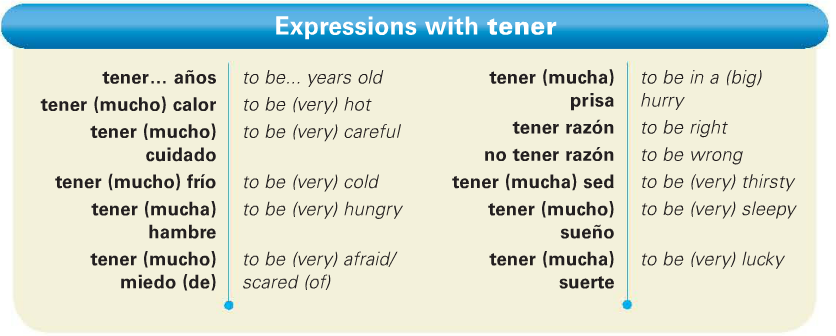  -AR/-ER/-IR verb conjugations: Match the different endings needed to verbs when given an infinitive and a subject. You may use endings more than once and you may not use every answer.24. ellas; comprender ___25. yo; deber___26. los niños; escribir ___27. ustedes; leer___28. tú; mirar___29. Marta y Juan; asistir___30. nosotras; hablar___31. él; creer___32. tú y yo, venir ___Tener o Venir: Choose the correct conjugation of either tener or venir according to the following sentences.  You may  use a verb more than once and may not use some of the verbs at all.a. tengo			b. tienes		c. tiene		d. tenemos		e. tienenab. vengo			ac. vienes		ad. viene		ae. venimos		bc. vienenNosotros ________ a la casa.Tú _______ una prueba hoy.Pablo _______ de Canadá.Yo _______ plumas en la mochila.Ellos no _______ ganas de comer. Ustedes _____________ que bailar. ¿______________ tú a mi fiesta?When 2 verbs go walking, the first one gets conjugated. The second one is going to be an infinitive (not conjugated) OR it could be a gerund (-ing = ando/iendo in Spanish) Ejemplo:  Yo voy a descansar = I’m going to rest (infinitive). Tengo que buscar mi cellular = I have to look for my phone.Necesito comer. = I need to eat. Estamos jugando fútbol Americano =We are playing football. The BOLD verbs are conjugated, so the verbs that come after are NOT.Try these:Tú y yo vamos a ____________(cantar).Tú tienes que ____________ (decidir)Ella va a ________________  (hablar).Josefina y Paco _____________________ (comer).Alicia necesita ____________ (regresar).Ustedes están _____________ (cantar).Stem-changing and irregular yoVerbs that have irregular yo forms…ones to rememberPoner = pongo, pones, _________________________.   Hacer = hago, _______________________ traer = traigo _______________________decir =digo,    _______________________saber = sé_______________________ conocer = conozco…_______________________Stem-changing: how do they work?O--> _________________   E -->  _____________,     E--> _______________Perder 							Entender	Encontrar					 QuererPedir						Servir		DormirPoderEl pretérito:-AR	-                    			-ER/-IRnadar						vivir				 comer                    	   Escribe la forma correcta en el pretérito	.	                   Recibir, yo _________________________Vivir, tú____________________Regresar, tú_____________________Aprender, ellas_____________________Correr, yo_________________________Comenzar, tú y ella _______________Decidir, yo_________________________Compartir, ella________________Buscar, Lucía ____________________Aprender, Señora ___________________Abrir, él_________________________Escribir, tú y yo_ ____________________Vivir, ellos_________________________Aprender, yo ___________________Vender, usted _____________ Cantar, nosotros _________________Verbs that end in –car, -gar, and –zar change for the yo form, since there will be an –e ending. To keep the sound the same: -car becomes –qué (busqué)-gar becomes =gue (pagué)-zar becomes –cé (empecé)Write the yo form for each:Sacar ________________  comenzar __________________ cargar ________________  -ER and -AR verbs do NOT stem change in the preterite.entender           				encontrar		Los verbos “sandalias!” en el pretérito -ER and -AR verbs do NOT stem change in the preterite. However, -IR stem changing verbs DO have to stem- change in the preterite, but only to one letter, and ONLY in the sandalia form.REGULAR -IR verb endings are ALWAYS í, iste, ió, imos, ieron in the preterite.O ue verbs change to a U.E IE verbs or E I verbs change to an I.Servir: 										PEDIR						        REPETIRDORMIRHe slept. ___________________________________________Did she serve? ___________________________________________I repeated___________________________________________They did not repeat___________________________________________They did not serve ___________________________________________Los verbos irregulares en el pretéritoIR and SER share the same conjugations in the preterite. You need to use context clues to determine whether the best translation is “was” or “went.”Do you remember the song???The cucaracha song helps for memorizing the irregular preterite verbs. It gives you the YO forms only.  These verbs all get these endings: e, iste, o, imos, ieron. EXCEPT The J verbs. If there is a J in the they form, then no I in the they form. (dijeron)Tener EstarPonerPoder									QuererHacerSaber				VenirDecir   (the J ones don’t have an I in the ellos form)		TraerVer	    DarEscribe en el pretéritoTener, ella ________________ ustedes________________Estar, nosotros________________ yo________________Ir, tú________________, ella ________________Ser, nosotros________________ él________________Querer, ellos ________________ nosotros________________Saber, ellas________________ yo________________Decir, ellos________________ tú________________Poder, ellas________________ yo________________ Hacer, yo ________________ ella________________Venir, ella________________ nosotrosDar, usted________________ yo________________Ver, ustedes ________________ ella ________________Poner, ellos ________________ yo________________Can you fill out the charts without looking at the ones on the previous page?Estar							DecirTener					                              Poder			HacerR. Choose the correct PRETERITE TENSE  conjugation for each sentence.94. Tú _____ que trabajar ayer.			a. tuve		b. tuviste	c. tuvo		d. tuvimos95. Mi hermano y yo _____ al hotel temprano.	a. llegamos	b. llegué	c. llegas	d. llegaron	96. Yo _____  unos tacos de pollo sabrosos.	a. compro	b. compró	c. compré	d. compraste97. Ustedes ____ refrescos al almuerzo.		a. trajiste	b. traje		c. trajeron	d. trajimos98. Yo _____ al parque con mis padres.		a. fue		b. fuiste	c. fueron	d. fui	99. La clase ____ tarea para practicar.		a. pido		b. pidió		c. pidieron	c. pedimos100. Los conductores _____ muy rápido.	a. manejan	b. manejaron	c. manejé	d. manejaste101. Nuestro papá _____ bien en la cena.	a. comimos	b. comí		c. comió	d. comieron102.  Nosotros _____ mucha leche.		a. bebimos	b. bebemos	c. bebieron	d. bebí	103. ¿Qué me _____ tú?				a. dije		b. dijeron	c. dijimos	d. dijistGUSTARTo say whether you like or don’t like an item or more than one item:Use GUSTA for liking one item or liking an activity			Use GUSTAN for liking several items.Ejemplo:  I like the clases = Me gustan las clases.We don’t like tests = No nos gustan los exámenes. Note: To emphasize the person who likes something, you can use “a.”Example: A mí me gustan los libros de ficción.This can mean “I really like” or “Well, I like” (as in comparison to what someone else likes).Here are some verbs that are used just like gustar!To use these in a sentence, figure out who is being affected (to whom the action takes place: me, te, le, etc.) Then conjugate the verb based on the items that relate to the verb.Use these verbs to complete the following ideasA ti / los conciertos   A ti   te fascinan   los conciertos.A mí  / la historia     ______________________________________________________________________________Al niño / la lluvia (the rain)  ____________________________________________________________________________________A tus padres  / tus problemas   ___________________________________________________________________________________A mi hermana y a mí   / los zapatos   _____________________________________________________________________________________________________Direct Object PronounsThe direct object in a sentence receives that action of the verb. They answer “Whom?” or “What?” about the verb. Nouns used as direct objects can be replaced by pronouns:In English: Do you have the book?   Yes, I have it.  Direct object pronoun replaces book.In Spanish, the direct object noun is placed AFTER the conjugated verb: ¿Tienes el libro? Do you have the book? (libro comes after tienes)         The direct object pronoun is placed directly BEFORE the conjugated verb:	Sí, lo tengo.  Yes, I have it. (“lo” replaces “el libro” as “it” and comes before “tengo.”)(You’re really saying something like, “Yes, it I have.”)What are your direct object pronouns for items? 				DOPs  for people:            unos tamales = _________                     el aceite = ______________las manzanas = ______________    el mesero = ___________________Llamamos al mesero = ________ llamamos.   He called me = Me llamó.They called us = Nos llamaron.I called you = _____________________________Try these!Yo /comer/ el sándwich	 Yo lo como.Ella/ llevar/ la falda nueva_________________________________________No/nosotros/hacer/ la tarea __________________________________________.The students prepared it (the dinner). ____________________________________________________________The boys ordered it (the chicken). ___________________________________________________We bought them (the T-shirts) _____________________________________________________________We studied it (the information) _________________________________________________________WHEN YOU HAVE:	2 verbs in the sentence = two possibilities: When an infinitive (not conjugated) follows the conjugated verb, you can place the direct object pronoun either:BEFORE the conjugated verb:  Quiero comprar la torta = La quiero comprar. (It I want to buy)OR ATTACHED to the infinitive: Quiero comprar la torta = Quiero comprarla. (I want to buy it)		(also) ATTACHED TO THE –NDO ending for -ing.Ex: Quiero sacar las fotos.  (first verb = __________________, second verb = _____________________)Las quiero sacar OR Quiero sacarlas. SAME THING I am taking the pictures. I am taking them = Las estoy sacando OR estoy sacándolas.If you attach the DOP to the gerund (ando/iendo/yendo) then you need to add an accent on the 3rd to last syllable:	Buscandolas = -las is  the last, -do is the 2nd to last, -an is the 3rd. Accent goes here: Buscándolas = looking for them.So if you have 2 verbs in the sentence (conjugated and not) you have 2 options of how to write the DOP.Try these!Quiero tomar un refresco. _______________________________________________________ OR ________________________________________________________Puedo preparar el pescado. _______________________________________________________ OR ________________________________________________________Quiero comprar unos tomates. ____________________________________________________________OR ___________________________________________________Indirect Object Pronouns (IOPs) You use IOPs to replace or accompany the Indirect Object Nouns.Indirect objects receive an item. The item they receive is the direct object. I buy gifts for my friends. GIFTS = Direct Object.   Friends (receive the gift) Indirect Object.Yo (les) compro regalos a mis amigos.  LES is the indirect object pronoun that takes the place of “A MIS AMIGOS.”	      (IOP)                  (DO)           (IO)The IOPs that REPPLACE or ACCOMPANY the indirect object nouns are:Look familiar?  They are the same pronouns used with the verb ___________________!Like DOPS, IOPS are placed either :BEFORE THE CONJUGATED VERB or ATTACHED TO INFINITIVE/-NDO forms.El mesero dio la cuenta. = The waiter gave the bill.El mesero le dio la cuenta  A LAURA. = The waiter gave (her) the bill to Laura.El mesero va a darle la cuenta (a Laura) =The waiter is going to give her the bill.(OR el mesero le va a dar la cuenta)El mesero está dándole la cuenta. The waiter is giving her the bill. (OR el mesero le está dando la cuenta)The waiter serves the food to us = _____________________________________________________________________The waiter serves the food to us (serves us the food) = _____________________________________________The waiter is going to serve the food to us. _______________________________________ OR_______________________________________The waiter is serving the food to us. _______________________________________ OR _______________________________________DOUBLE OBJECT PRONOUNSWait. What if I am saying a sentence that needs both DOPs and IOPs? In English, we would rephrase “I served my mom the cake” to “I served it to her.”The IT replaces ________________ and the HER replaces ___________________.Same thing in Spanish. The IOP goes first. THEN the DOP.  Think of it this way: People come first. So if IOPs are usually people, this way of thinking should keep you on the right track.We bought shoes for you = We bought you shoes. = We bought you them.The DOP to replace shoes is _____________. The IOP to replace “you” is _____________.Nosotros compramos zapatos a ti/para ti. Replace the “a ti” with TE.Put the TE before the verb.  = Nosotros _____________ compramos.Put the IOP after the TE but before the verb. Nosotros te ____________  compramos.All together _________________________________.The waiter gave bread to me= El mesero dio el pan a mí.bread is replaced with __________.  To me is replaced with ______________El mesero is the subject.  Don’t change that! El mesero __________     ___________ dio.					            ( IOP, people first)    (DOP, item next)My friend bought you the gift/the gift for you.________________________________________________Replace two items: ___________________  and ________________.Two verbs, two ways:You are going to buy them for me =Tú me los vas a comprar OR Tú vas a comprármelos.(accent on 3rd to last)-ndo endings: You are buying them for me = Tú me los estás comprando OR Estás comprándomelos. (the accent is on the 3rd to last BEFORE adding the DOP [lo,las].You are sending them to me (letters). ________________________________________________ OR   ______________________________                                     _________________________________SPECIAL RULE for 3rd person!“Le los” and “Les los” or les las looks bad and sounds worse!!So to avoid that, anytime there is a DOP AND an IOP, and you are replacing both, and the IOP is a 3rd person singular or plural (le or les) you change both of these to SE.I bought a flower (to/for) her = Yo compré una flor a ella.Yo le compré una flor. Flor = la. Le becomes SE.I bought it for her = Yo se la compré.Le pedí una servilleta al mesero = I requested a napkin from the waiter.Se la pedí = I requested it from him.Re-escribe en español con DOS pronombres!Ejemplo:Mis padres prestan el coche a mí = Mis padres me lo prestan.La mesera  sirve   la pasta a nosotros. ______________________________________________________________Isabel  comparte la información con sus amigos. ______________________________________________________________Paco y yo recomendamos el restaurante nuevo a ustedes.Yo traigo el libro a mis amigos. ______________________________________________________________Las chicas van a servir el pastel a los invitados. ______________________________________________________________Mis padres quieren preparar una ensalada a nosotros. ______________________________________________________________Mis amigos van a mostrar las fotos a ti. ______________________________________________________________Escribe en español: Use double OPs!Ejemplo:  I want to give you them (the cookies) = Yo te las quiero dar. / Quiero dártelas.You prepare me them (the sandwiches) _______________________________________________________We buy her it (the chocolate) _______________________________________________________He serves them it (the fish) _______________________________________________________________Los Verbos ReflexivosIn Spanish, we use reflexive verbs when we want to say someone does something to, at, or for oneself. The reflexive verbs in Spanish require a reflexive pronoun that will refer to the person doing the action.We are going to break a Spanish 1 Myth:Me llamo does NOT mean My name is!It literally means, “I call myself.”¿Cómo te llamas? Then means________________________This is the verb “llamarse.” “llamar” means “to be called” and “se” is the reflexive pronoun that means either myself, , yourself, himself, herself, ourselves, or themselves.The “box” for the verb “Llamarse” looks like this:The Me, te, se, nos, and se are all ways that the reflexive pronoun “se” is changed to match the subject. The ending of the verb and the reflexive pronoun will always match!Like this: me llamo  te llamas     nos llamamos.   													Bañarse = to bathe oneself		When using the verb “lavarse” and then a body part, you usually don’t mention “mi” or “tu” because we know it’s on that person’s body since “lavarse” means to wash oneself.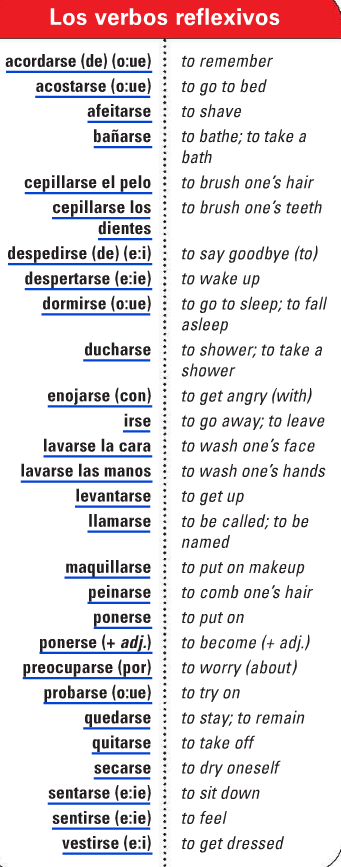 Ex: In English we say “ I wash MY hands” but in Spanish it’s more like “I wash myself the hands.”=Me lavo las manos.One verb: put the pronoun (me, te, se, nos) before the conjugated verb.2 verbs, 2 ways!Put the pronoun BEFORE the conjugated verb or ATTACHED to the infinitive.  I have to brush my teeth = Me tengo que cepillar los dientes. OR Tengo que cepillarme.Note: sometimes you can make these reflexive verbs (se) into regular verbs by removing the se, but then this changes the meaning. Me lavo la cara = I wash MY face.                           Lavo el perro  = I wash the dog.Some of these reflexive verbs stem- change! Check your list  A to see which ones have a (oue) or (eie)					Acostarse								despertarse*With reflexive verbs, there are two things that always match: What is the rule?*The ________________ and the verb _____________ always match.Put the reflexive pronoun BEFORE the conjugated verb:¿Cuándo se levantó Marcos?    = When did Marcos get up?Put the reflexive pronoun AFTER the infinitive (attached).	Voy a cepillarme los dientes = I’m going to brush my teeth.IF you have 2 verbs, you have 2 ways to say a sentence using a reflexive pronoun! Before the conjugated verb ORAttached to the infinitive-If you want to sound more like a native speaker, you can put the reflexive pronoun before the conjugated verb if there is an infinitive later in the sentence:Por ejemplo:     No te debes preocupar.  = You shouldn’t worry (yourself).                         ¿Cuándo se va a bañar? = When is she going to bathe (herself)?	Escribe la forma correcta del verbo. Be sure to have a reflexive pronoun that matches your verb ending!PRESENTE.Tú  te secas  el pelo con una toalla. (secarse). Yo ____________________ el pelo después de ducharme. (cepillarse)Nosotros _________________________ las manos.  (lavarse)Ellos ____________________________ a las 8 de la noche todos los días porque siempre tienen sueño. (acostarse)Juana y Cristina _______________________________antes de ir a la fiesta (maquillarse)Nosotros ___________________________________ los dientes todas las mañanas.Yo _______________________________ a las 6 de la mañana para ir a la escuela. Tú __________________________ cuando sacas malas notas (get angry)Yo ________________________________ la chaqueta cuando tengo calor en la clase. Cuando salgo de la fiesta, yo ________________________________ de mis amigos.¡Tú necesitas ___________________________________ la barba porque el pelo es muy largo!Singular pronouns (only 1)Plural pronouns (more than 1)Yo   = I	Tú = you (friendly/familiar)			Él = heElla = she Usted = you (formal/ respectful)Nosotros    weNosotras   we (only feminine)Ellos  = they Ellas   = they (only feminine)Ustedes = all of you/ you all/ you guysI = yoWe (masc) = nosotrosWe (fem) = nosotras(somebody and I)You = túX (some Spanish-speaking countries use VOSOTROS for this kind of plural you, friendly)He = élShe  = ellaYou formal  = ustedThey (masc) = ellosThey (fem)= ellasAll of you = ustedesMy (singular)My cat= mi gatoMy (plural)  My cats= mis gatosOur (singular)Our house= nuestra casaOur (plural)Our houses = nuestras casasYour (singular)Your dog=tu perroYour (plural)Your dogs=tus perrosxHis (singular)His book==su libroHis (plural)His books= sus librosHer (singular)Her book= su libroHer (plural)Her books= sus librosYour formal (singular)Your book (sir)=     su libro              your books sir = sus libros Their (singular)Their class= su claseTheir (plural)Their classes= sus clasesAll of your (singular)Your homework= su tareaAll of your (plural)Your homeworks=sus tareas-o-amos-as-a-an-o-emos - es-e-en-o-imos  -es -e-entienesvienesvesvasentiendesencuentransirvepidenduermespuedené-amos-aste-ó-aron-í-imos-iste-ió-ieronNo stem changeNo stem changeNo stem changeSTEM CHANGESTEM CHANGEservíservimosservistesirvióSirvieron fuisteTuvetuvimostuvistetuvotuvieronMe gusta(means I like/something pleases me )Nos gusta(means we like/ something pleases us)    Te gusta(means you like / something pleases you)xLe gusta(means he likes, she likes, you formal like /something pleases he/she you F)Les gusta(means they masc like, they fem like, all of you like /something pleases them or all of you)GUSTAGUSTANInfinitives:  (bailar, dibjuar)Single items: La clasePlural items: Las clases    Los chocolatesVerb  Verb  meaningusageencantar to delight, really liketo delight, really likefaltar to lack, to not haveto lack, to not havefascinar to fascinate, to love (sports, food,etc.)to fascinate, to love (sports, food,etc.)importar to be important to, to matterto be important to, to matter                interesar to interestto interestmolestar to botherto botherquedar (bien/mal)To look good/fit wellTo look good/fit wellThe hats look good on me.   Me quedan bien los sombreros / Los sombreros me quedan bien.aburrirTo boreTo boreMe (to me)Nos (to us)Te (to you)xLo/la(los/las)Masculine nounFeminine nounsingularpluralMe (to me)Nos (to us)Te (to you)xLe (to him, her, you f)Les (to them/all of you)Me llamo = I call myselfNos llamamos=Te llamas =xSe llama=Se llaman = they call themselves / you guys call yourselvesI do to, at, for   me/myself   =MEWe do  to, at, for   ourselves NOSYou do to, at, for   you / yourself = TExHe she you (f) does to, at, for   SE himself/herself/yourself (f)They do/all of you do  to, at, for   themselves/all of yourselves  SE(yo) me baño(I bathe myself)(l lay down/go to sleep)(they wake up)